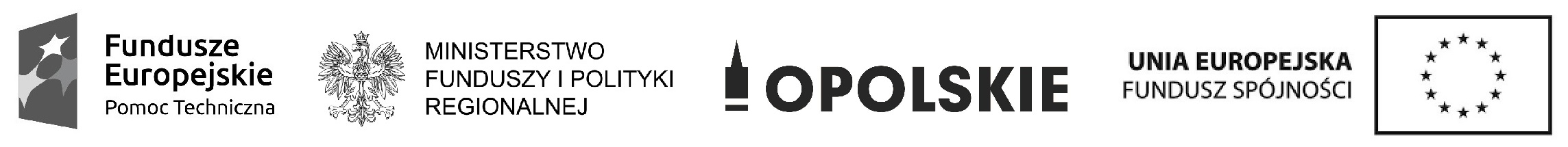 Projekt współfinansowanych w formie dotacji celowej ze środków budżetu Państwa, w tym w 15% ze środków krajowych 
i w 85% ze środków Funduszu Spójności z Programu Operacyjnego Pomoc Techniczna 2014-2020.DPO-VIII.052.3.7.2021							      Opole, 18 listopada 2021 r.Wybór Wykonawcy na „Zakup aparatu fotograficznego z wyposażeniem na potrzeby zadań realizowanych przez Referat Głównego Punktu Informacyjnego o Funduszach Europejskich DPO UMWO w ramach Programu Operacyjnego Pomoc Techniczna 2014-2020”.Przedmiot zamówienia: Zakup aparatu fotograficznego z wyposażeniem na potrzeby zadań realizowanych przez ReferatGłównego Punktu Informacyjnego o Funduszach Europejskich DPO UMWO w ramach ProgramuOperacyjnego Pomoc Techniczna 2014-2020Wykaz ofert, które wpłynęły w odpowiedzi na zapytanie ofertowe, wraz ze wskazaniem daty wpłynięcia oferty do Zamawiającego:F.H.U. FAXTEL Jacek Kołodziejczyk Anna Kołodziejczyk Sp.J.ul. Murarska 19/1U 31-311 KrakówOferta wpłynęła: 16 listopada 2021 r., godz. 11:17 (drogą elektroniczną)Foto-Hurt Sp. z o. o. ul. Matuszczaka 1G, 35-083 RzeszówOferta wpłynęła: 16 listopada 2021 r., godz. 13:46 (drogą elektroniczną)Fotoforma Sp. z o. o.ul. Andersa 21, 00-159 WarszawaOferta wpłynęła: 16 listopada 2021 r., godz. 14:01 (drogą elektroniczną)Informacje o wagach punktowych lub procentowych przypisanych do poszczególnych kryteriów oceny i sposobie przyznawania punktacji poszczególnym Wykonawcą za spełnienie danego kryterium.
Oferta w każdym z kryteriów może otrzymać maksymalnie 100 pkt (skala od 0 do 100 pkt).1) CenaKryterium cena zamówienia obliczone będzie według następującego wzoru:                  Liczba punktów = cena najniższa x 100 pkt/cena badanej oferty x 100%Zestawienie ofertWskazanie wybranej oferty wraz z uzasadnieniem wyboruWybrana oferta:Foto-Hurt Sp. z o. o. ul. Matuszczaka 1G, 35-083 RzeszówUzasadnienie:Oferta uzyskała największą liczbę punktów w zastosowanym w ogłoszeniu kryteriach. Lp.WykonawcaOfertaPunktyF.H.U. FAXTEL 5 499,00 zł90,91Foto-Hurt Sp. z o. o.4 999,00 zł100Fotoforma Sp. z o. o. 5 011,00 zł99,76